Minutes of the meeting of the Maine Criminal Justice Academy Board of Trustees held at the Maine Criminal Justice Academy Brian MacMaster Board Room on Friday, May 12, 2017. Board Members Attending:					Board Members Excused:Dir. Larry Austin						Deputy Chief Amy Berry – Chair				Ms. Kimberly GoreDet. Seth Blodgett						Ms. Marie HansenMr. Richard Davis 						Ms. Elizabeth Ward SaxlCommissioner John Morris			Sheriff Scott Nichols				Special Agent Brian Pellerin - Vice-chair Mr. Thomas Peters IIChief Charles Rumsey IVSgt. Lincoln RyderOfficer Levon TravisColonel Joel WilkinsonMajor Brian Scott representing Colonel Robert Williams	DA Geoffrey Rushlau is no longer serving as a member of the Board.			Participants:Director John RogersAsst. Director Rick DesjardinsAAG Andrew BlackGuests:	Chief Robert MacKenzie, Kennebunk Police Department	Officer Todd Meslin, Gorham Police Department 	Officer Dan Jones, Gorham Police Department	Chief Deputy Jason Trundy, Waldo County Sheriff’s Office	Deputy David Wight, Waldo County Sheriff’s Office	Nathan Staples, CitizenI.	Item One on the Agenda:  Call to Order:Chair Amy Berry called the meeting to order at 9:04 a.m.II.	Item Two on the Agenda:  Roll Call and Introduction of Board MembersChair Berry asked the Board Clerk to conduct a roll call.  Chair Berry noted a quorum was present.  The Board members introduced themselves for the benefit of guests in attendance.  III.	Item Three on the Agenda:  Minutes of the Previous Meeting:MOTION:	To accept the minutes of the March 2017 Board of Trustees meeting and to be placed on file with the secretary.	Moved by Sgt. Ryder and seconded by Det. Blodgett.Motion carried.#1.  Under New Business taken out of order:  2018/2019 Mandatory Law Enforcement In-Service Training (handout)Chief Robert MacKenzie of the Kennebunk Police Department was in attendance to present the 2018/2019 Mandatory LE In-Service Training topics.Proposed 2018-2019 Mandatory Law Enforcement Training Topics:(Two Hours Each)2018 Calendar Year:					2019 Calendar Year:Firearms (MCJA Qualifications)					Firearms (MCJA Qualifications)                  	New Law / Case Law Updates					New Law / Case Law Updates                  	Death Investigations						L.E. Stress & Critical Incidents     	Policing the Teen Brain 						Eyewitness Identification          	            Responding to the Emotionally Disturbed Person			Critical Thinking in Law EnforcementMOTION:		To accept the proposed 2018/2019 Mandatory Law Enforcement Training Topics.Moved by Sgt. Ryder and seconded by Col. Wilkinson.Motion carried.IV.	Item Four on the Agenda:  Certifications: Basic Law Enforcement Training Program Waiver Requests:	Asst. Dir. Rick Desjardins presented a request for the following officers to receive a Basic Law Enforcement Training Program Waiver:Deputy David F. Wight – Waldo County Sheriff’s OfficeMOTION:		To approve the above-listed officer for BLETP waiver.Moved by Sgt. Ryder and seconded by Vice-chair Pellerin.Motion carried.Officer Todd Meslin – Gorham Police DepartmentMOTION:		To approve the above-listed officer for BLETP waiver.Moved by Chief Rumsey IV and seconded by Mr. Davis.Motion carried.Basic Law Enforcement  Training Program Extension Requests:Asst. Dir. Desjardins presented a request for the following officers to receive a Basic Law Enforcement Training Program Extension: Officer Daniel R. Ross – Gardiner Police Department (handout)MOTION:		To approve the above-listed officer for BLETP extension. (to attend 33rd BLETP)Moved by Mr. Peters and seconded by Mr. Davis.Motion carried.Officer Brad M. Berube  – University of Maine Police Department (handout)MOTION:	To approve the above-listed officer for BLETP extension up to 180 days in order to complete the requirements of the 32nd BLETP.Moved by Chief Rumsey IV and seconded by Col. Wilkinson.Motion carried. Officer Gerard R. LeMoine – Caribou Police Department (handout)MOTION:	To approve the above-listed officer for BLETP extension up to 180 days in order to complete the requirements of the 32nd BLETP. Moved by Mr. Peters and seconded by Dir. Austin.Motion carried.Basic Corrections Training Program Waiver Requests:               None at this time.	Basic Corrections Training Program Extension Requests:     None at this time.	  Law Enforcement Preservice Program Waiver Requests Asst. Dir. Rick Desjardins presented a request for the following officer to receive a Law Enforcement Preservice Training Program Waiver:Judicial Marshal Michael J. Caires – Office of the State Judicial MarshalMOTION:		To approve the above-listed officer for LE Preservice Training Program Waiver.Moved by Sgt. Ryder and seconded by Mr. Davis.Motion carried.              Part-time Law Enforcement 1040 Hour Extension Requests:    Dir. Rogers presented a request for the following officer to receive a Part-time Law Enforcement 1040 Hour Extension:Officer Gary R. Caron – Southwest Harbor Police Department (handout)MOTION:   	To approve the above-listed officer for Part-time Law Enforcement 1040 Hour Extension up to an extra 640 hours.Moved by Mr. Peters and seconded by Dir. Austin.Motion carried.Course Certification Requests:None at this time.	V.	Item Five on the Agenda:  Criminal Convictions/Conduct Waiver Requests: None at this time.VI.	Item Six on the Agenda:  Committee ReportsComplaint Committee:  Mr. Thomas PetersMr. Tom Peters reported the CRC had 14 pending cases as of the last Board meeting.  However, as was reported at the last meeting, because of the failure of officers to complete their CLE (continuing law enforcement education), the numbers rose by an additional 105.  In order to address this increase in cases and to begin to formalize an approach the Board agreed at the last meeting that any officer that had completed his or her CLE before the March meeting would receive a log if this were a first offense.   This approach has still left the CRC with those officers that failed to complete their training by the March meeting or who were repeat offenders.At the present time, there are 5 cases going to trial and the committee awaits the results.  There are also two cases of hours worked in excess and 11 cases of failure to complete training.  The committee hopes to address this issue at today’s meeting.  The CRC has continued to look for ways to reduce the large number of cases that are added each year because of the failure of officers to complete their CLE’s.  The committee believes it is not an appropriate use of Board and Subcommittee time to treat these infractions with the same review and investigation process as those cases that demand more scrutiny.  The committee reviewed the governing Statute, Section 2801-A reads as follows:  “Failure to meet annual certification requirements.  In enforcing this paragraph, the Board shall no later than MARCH 31st of every year, review the certification of all law enforcement and corrections officers and decertify those individuals who do not meet the certification or recertification standards”.The Committee feels it imperative the Board adopts a policy that is already required by Statute.  It is proposed that in addition to the log for first offenders who do complete their training before the March Board meeting that it also adopts the policy for all repeat offenders and all officers that fail to complete their CLE’s by March 31 be sent notice of their decertification as required the law.  This approach is similar to the Rules in place for other professionals such as attorneys.  They must cease practice if they fail to complete their CLE requirements.Mr. Peters suggested this policy be in place to run through 2018 and be reviewed at that time.   During the remainder of 2017, the MCJA will make it known this is the policy of the Board.  He feels that by March of 2018 the number of delinquent officers should be significantly reduced.  Any officer that falls into this category will have the opportunity to have an informal hearing and due process via a formal hearing and beyond should that be required.   By adopting this rule for 2017 and 2018, the committee should be sending a clear message as to the importance of CLE and the duty to comply.  Moreover, we are complying with the Statute that requires the Board to take this action and removes the possibility of any Board liability for an officer who has not completed his or her CLE and has continued to work and then commits an offense when by Statute they should have been decertified under 2806-A.MOTION:	The CRC moves the Full Board adopt this approach for the balance of 2017 and all of 2018 and, if adopted, staff make this rule change known to Law Enforcement and Corrections and further it be reviewed at the last meeting of the Board in 2018 to determine if it has accomplished its purpose and should be reinstated for 2019 and beyond.Moved by Mr. Peters and seconded by Sgt. Ryder.Motion carried.Director Rogers will present discussion of this matter at the Maine Chief’s meeting in November of 2017.Administrative Rules Committee:  Special Agent Brian Pellerin – Vice-chairVice-Chair Pellerin stated the Administrative Rules committee met in April.  He gave report of three specifications that were rather outdated and have been updated:  Specification S-20, Judicial Marshal Certification, Specification S-27, Capitol Police Officer Certification and Specification S-42, Waiver of Basic Law Enforcement Training Program.  Director Rogers spoke regarding changes to Administrative Rules in that it is a lengthy and difficult process.  The committee has removed some language of specifications but makes reference to specifications.  He said it is a 27 step process.  Vice-Chair Pellerin reported the committee has looked at Administrative Rules # 1, 3, 5, 7, and 9 for future reviews with Mr. Davis to proof. MOTION:		To adopt Specification S-20, Specification S-27 and Specification S-42 with amended 				language.Moved by Mr. Peters and seconded by Colonel Wilkinson.Motion carried.  C.   Corrections Training Committee:   Director Larry AustinDir. Austin reported the Corrections Training Committee has created a work plan.   Currently, three goals are to conduct a review of the Basic Corrections Curriculum and the objectives, to create an assessment to determine if the training is effective and update the Specifications on Corrections officers.  Dir. Austin will be meeting with Asst. Dir. Desjardins and the committee. Under New Business (out of order)Chair Berry asked Mr. Davis to preside over the Board elections. Mr. Davis asked for nominations.Board Elections: MOTION:		To nominate Vice-chair Brian Pellerin as Chair of the Board.Moved by Sgt. Ryder and seconded by Det. Blodgett.Motion carried.MOTION:		To nominate Chair Amy Berry as Chair of the Board. Moved by Col. Wilkinson and seconded by Dir. Austin.Motion carried.MOTION:		Move to cease nominations.Moved by Mr. Peters and seconded by Dir. Austin.Motion carried.Mr. Davis suggested proceeding to vote for Chair of the Board.  Det. Blodgett requested voting via a secret ballot.AAG Black suggested he may give legal guidance if the Board would move into Executive Session.Chair Berry and Vice-Chair Pellerin exited the meeting.MOTION:	To move the Maine Criminal Justice Academy Board of Trustees into Executive Session pursuant to MRS, Section 405 and subsection 6E concerning consultation and legal rights.Moved by Mr. Peters and seconded by Col. Wilkinson.Motion carried.The Board moved into Executive Session at 10:30 a.m.The Board moved out of Executive Session by consensus and resumed Public Session at 10:38 a.m.The Board voted by show of hands for Chair of the BoardChair Berry and Vice-chair Pellerin returned to the meeting at 10:39 a.m.MOTION:		To accept the vote of 7 to 4 in favor of Vice-chair Pellerin as Chair of the 						Board.Moved by Sgt. Ryder and seconded by Det. Blodgett.Motion carried.MOTION:		To nominate Sgt. Lincoln Ryder as the Vice-chair of the Board.Moved by Chief Rumsey IV and seconded by Det. Blodgett.Motion carried.MOTION:		To nominate Mr. Richard Davis as the Secretary of the Board.Moved by Mr. Peters and seconded by Colonel Wilkinson.Motion carried.By acclamation, the results were as follows:Chair:		Special Agent Brian Pellerin				        Vice-chair:       Sgt. Lincoln Ryder				        Secretary:        Mr. Richard DavisLet the record reflect that Dir. Austin excused himself from the meeting at 10:30 a.m. and Commissioner Morris left at 11:00 a.m.Special Agent Pellerin presided as Chair of the Board and Sgt. Ryder as Vice-chair for the remainder of the meeting.E.  Policy Standards Committee:  Chief Charles J. Rumsey IV  Chief Rumsey IV and Director Rogers gave discussion on the Response to Mental Illness & Involuntary Commitment Policy.MOTION:	To approve the Response to Mental Illness & Involuntary Commitment Policy as written with changes.Moved by Mr. Davis and seconded by Vice-chair Ryder.Motion carried.Law Enforcement Training Committee:  Sgt. Lincoln Ryder- Vice-chairVice-chair Ryder stated the committee will be meeting today after the Board meeting.  He reported the process of the Leadership and Supervision course is ongoing.   The committee is searching for classes for officers seeking promotion or for detectives. It is working on identifying topics and in what format they should be presented.  The topics will then be given to “subject matter experts” for review.  Discussion turned to Asst. Dir. Desjardins regarding progress on the Leadership and Supervision course currently under construction. Asst. Dir. Desjardins said the course should be available in late 2018 or early 2019.  It will be a 3 module class consisting of a reading requirement (a textbook has been identified to give the students to read prior to the start of the class).  Initially, there will be a test at the beginning of the class. Secondly, there will be a week- long class and thirdly, there will be a post class.   At 10:51 a.m. there was a recommendation to enter into Executive Session to hear a Board case as the officer was present for the meeting.MOTION:		To move the Maine Criminal Justice Academy Board of Trustees into				Executive Session pursuant to Title 25, section 2806-a, subsection 10, to 				discuss confidential disciplinary matters. Moved by Mr. Davis and seconded by Det. Blodgett.Motion carried.The Board moved into Executive Session at 10:51 a.m. and reconvened Public Session at 11:09 a.m.In the matter of Board Case No. 2016-014: MOTION:	To accept the recommendation of the Complaint Committee to revoke the Corrections certificate.Moved by Vice-chair Ryder and seconded by Chief Rumsey IV.Motion carried.VII.	Item Seven on the Agenda:  Report from the outgoing Board Chair:  Dep. Chief Amy Berry:Among the items on a District 2 Chiefs Meeting on May 11th was a discussion of the widespread problems that departments are having with finding and hiring good candidates.  One of the Chiefs wondered if maybe the polygraph questions scare off good people and asked about scaling back the types of questions that maybe aren’t relevant.  The chiefs weren’t as concerned about the kinds of admissions that were made but whether the candidate lied about it.  Deputy Chief Berry explained the waiver process and reminded them that the Board Chair can sponsor a waiver request if the candidate cannot find a Chief willing to sponsor the request.  The District 2 Chiefs were also advised that the Board has historically not been interested in lowering standards and more likely would consider raising standards, especially academic ones.  Another point that was again raised was about the PFT and an excellent prospective officer being eliminated for not using the proper technique on sit ups or missing the run by 20 seconds.  The result of the discussion was that the agenda for the next Maine Chiefs Meeting in June will include a possible review of the Cooper Standards for physical fitness testing.  It may be coming before the Board at some point, and if it does reach the Board level, it will be because the issue is something that is affecting not just the Chiefs in District 2 but has some degree of unanimity with Maine Chiefs.  VIII.	Item Eight on the Agenda:  Report from the Director:  John Rogers:General Items: LD 248 – “An Act Regarding Law Enforcement Training for Former Military Police Officers.”  I opposed the bill and it is now considered DEAD.  Only 13 out of the 50 states allow this type of waiver, but all of those states have additional training requirements.LD 744 – “An Act to Create a Permanent Wabanaki Law Enforcement Seat on the Maine Criminal Justice Academy Board of Trustees.”  I opposed the bill and it is now considered DEAD.  This is the 3rd session in a row that it came up and no MCJA Board seat has ever been applied for by a Maine Wabanaki person.LD 1322 – “An Act Regarding Mental Health First Aid Training for Corrections Personnel.”  This LD has come out of committee 9-1 OTP-A with 20% of all CO’s having to take the MHFA training in the BCTP.  I opposed because of the fiscal impact of +/- $84K (44K to DOC and MCJA and $40K in an unfunded mandate to the county jails) .  I suspect if this passes the house and the Senate it will die on the Appropriations table and if not I believe the Governor will Veto it because of the fiscal impact and unfunded mandate.I have provided the Complaint Review Committee the name of an officer from Brownville Police Department who exceed the 1,040 hours as a P/T law enforcement officer that I found out after the last Board meeting and it is on their active list of cases.   2.  Basic Law Enforcement Training Program (BLETP):The 32nd BLETP started on January 17, 2016 and will end on May 19, 2016.    We have lost one more cadet for academic reasons from Portland PD in Week 12, now for a total of 6 Cadets lost.  This was the person that I spoke to you about at the January Board meeting that had English as a second language.  Portland PD terminated him rather than MCJA having to go through the hearing process.   I sent out a email to all CEO’s asking if they wanted to come watch their Cadet complete the final MARC scenario and if they wanted their Cadet to wear protective headgear or not or let the Cadet decide.  Only 1 chief wanted to watch and 1 more after the Cadet failed the first time.  Both Chiefs were very impressed with way the scenarios was conducted and the debriefs that occurred after the event.  Both had no idea of what we had done, but both had heard all the negative rumors.  I believe we have 2 more supporters.  In regards to wearing safety headgear.  15 No, 14 Yes and 26 Up to the Cadet (all no) There are 4 Cadets who will have to come back to complete the MARC Scenario due to injuries.  All other cadets are expected to pass every exit standards.  Chief Ed Tolan of Falmouth PD and President of the Maine Chiefs of Police Association will be the keynote speaker.  Please let me know if you are coming to the graduation, so I can have assigned seating for you.As of today, I have 130 names and/or John Doe slots for the 33st BLETP, which starts in 08/14/2017.  I have 5 out of the 6 Cadre returning for the next class and interviews will for the 6th position will be next week.3.  MCJA Budget Issues:   The MCJA Budget is still working its way through the legislative process at this time.  DPS has had its Public Hearing and 2 Work Sessions before the Criminal Justice and Public Safety; however it still needs to go to the Appropriations Committee and then final Legislative approval.  Other Issues:Need Vote:  I would propose that you officially vote for all the certifications that I issued on your behalf, between the last Board meeting and this Board meeting under New Business that are included in a handout.  In summary, they are as follows:  (See handout)27 – Basic Corrections Training Program Certifications18 – Judicial Marshal Certifications4 – K-9 Detector Teams (Drugs) Certifications1 – K-9 Team Trainer Certification5 – Law Enforcement Intermediate Certifications9 – Law Enforcement Advanced Certifications21 – Instructor Certifications16 – Drug Recognition Expert Certifications1 – Law Enforcement Executive CertificationI have the shoot house set up in the tactical center if you would like to take a few minutes before lunch and comedown and see it.  It will be used for both the BCTP and the BLETP for scenario based training. We are nearing the completion of the $850K renovation of our leaking roof and building.  It should be completed in 3 weeks.The FY18 Training Calendar should be done in early June for the up-coming years training.  Once completed it will be put on our website and available for officers to sign up for classes.Administrative RulesBeen adopted since January 12, 1979 and last amended on September 28, 2004.  However, the Board was not given statutory authority to adopt rules until October 9, 2013.Chapter 1 – General ProvisionsChapter 3 – Entrance StandardsChapter 5 – Training StandardsChapter 7 – Certificates and AwardsChapter 9 – Extensions and WaiversChapter 11 – CostsThe process is long and we need to follow Executive Order 20FY 11/12, which requires us to keep the Governor's Office informed throughout the process.  Chris Parr from DPS had put together a 27 step process and he will help guide me through the filing process.  We should consult with the AG’s Office in regards to any potential legal issues and we will have postings, comments and hearing requirements.I briefed Commissioner Morris last Fall on this.  I have also spoken to Hank Fenton of the Governor’s Office and he advised I could give you a brief overview of what we are attempting to change.  I also have given the Board Rules committee a more in-depth presentation and taken put in their suggested change recommendations.The recommended changes really boil down to changing names of programs and positions, definitions, entrance requirements, and training standards, all of what we are currently doing through the Board Specifications so they are consistent.There will also be some organization realignments within the Chapter contents so they all flow in a consistent manner with each other.Finally, we will reflect the changes that we are currently doing as it relates to specifications, certifications, extensions, waivers and costs.  Most of this is just a housekeeping language cleanup and a reflection of what we are currently doing.  I suspect this journey could take upwards of 6 months or so. MOTION:	To accept all certifications listed as a handout, dates of March 10, 2017 through May 12, 2017 (handout to be attached to minutes).Moved by Dep. Chief Berry and seconded by Col. Wilkinson.Motion carried.IX.	Item Nine on the Agenda:  Old Business:  Chair Brian Pellerin:None at this time.X.	Item Ten on the Agenda:  New Business:  Chair Brian Pellerin:			1.  2018/2019 Mandatory Law Enforcement In-service Training- Chief Robert MacKenzie (handout)			2.  Board Elections for Chair, Vice-Chair and Secretary – Secretary Davis		3.  Specification S-20 – Judicial Marshal Certification		4.  Specification S-27 – Capitol Police Officer Certification		5.  Specification S-42 – Waiver of the Basic Law Enforcement Training ProgramAll five items under New Business were voted upon earlier in the meeting.The Board broke for lunch at 11:30 a.m. and reconvened at 12:16 p.m.MOTION:		To move the Maine Criminal Justice Academy Board of Trustees into				Executive Session pursuant to Title 25, section 2806-a, subsection 10, to				discuss confidential disciplinary matters. Moved by Mr. Davis and seconded by Chief Rumsey IV.Motion carried.The Board moved into Executive Session at 12:17 p.m.Executive Session ended at 1:42 p.m. and Public Session reconvened at 1:42 p.m.Complaint Committee Cases:In the matter of Board Case No. 2016-021: MOTION:	To accept the recommendation of the Complaint Committee to accept a three year consent agreement with no special conditions.Moved by Mr. Davis and seconded by Chief Rumsey IV.Motion carried.In the matter of Board Case No. 2016-026:MOTION:	To accept the recommendation of the Complaint Committee to accept a three year consent agreement with the standard language of OUI.Moved by Vice-chair Ryder and seconded by Officer Travis.Motion carried.In the matter of Board Case No. 2016-036:MOTION:	To accept the recommendation of the Complaint Committee to take no further action due to insufficient evidence of disqualifying conduct.Moved by Mr. Davis and seconded by Vice-Chair Ryder.Motion carried.In the matter of Board Case No. 2017-001:MOTION:	To accept the recommendation of the Complaint Committee to accept a voluntary surrender involving a three year consent agreement.Moved by Mr. Davis and seconded by Dep. Chief Berry.Motion carried.In the matter of Board Case No. 2017-002:MOTION:	To accept the recommendation of the Complaint Committee to grant the waiver for the conduct to attend the BLETP.Not moved or seconded.MOTION:		To deny the waiver.Moved by Vice-chair Ryder and seconded by Major Scott.Mr. Peters and Det. Blodgett opposed.MOTION:	Move to have a three year consent agreement with conditions of Substance Abuse testing periodically to be determined.Moved by Mr. Peters and seconded by Dep. Chief Berry.Motion carried.In the matter of Board Case No. 2017-003:MOTION:	To accept the recommendation of the Complaint Committee to take no further action due to insufficient evidence of disqualifying conduct.Moved by Vice-chair Ryder and seconded by Mr. Davis.Motion carried.In the matter of Board Case No. 2017-004:MOTION:	To accept the recommendation of the Complaint Committee to accept a reprimand through the use of a three year consent agreement.Moved by Mr. Peters and seconded by Dep. Chief Berry.Motion carried.In the matter of Board Case No. 2017-005:MOTION:		To accept the recommendation of the Complaint Committee to grant the waiver.Moved by Vice-chair Ryder and seconded by Mr. Peters.Motion carried.In the matter of Board Case No. 2017-006:MOTION:	To accept the recommendation of the Complaint Committee to send a Letter of Guidance to the officer.Moved by Chief Rumsey IV and seconded by Mr. Davis.Motion carried.In the matter of Board Case No. 2017-020:MOTION:	To accept the recommendation of the Complaint Committee to send a Letter of Guidance to the officer.Moved by Mr. Davis and seconded by Chief Rumsey IV.Motion carried.In the matter of Board Case No. 2017-021:MOTION:	To accept the recommendation of the Complaint Committee to accept a voluntary surrender of the Certificate of Eligibility.Moved by Vice-chair Ryder and seconded by Dep. Chief Berry.Motion carried.XI.	Item Eleven on the Agenda:  AdjournmentMOTION:		To adjourn the Maine Criminal Justice Academy Board of Trustees Meeting.Moved by Vice-chair Ryder and seconded by Officer Travis.Motion carried.Chair Pellerin adjourned the meeting at 1:53 p.m.  The next meeting is scheduled for 9:00 a.m. on Friday, July 14, 2017 at the Maine Criminal Justice Academy in Vassalboro, Maine. 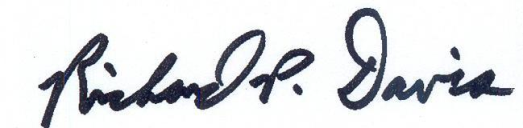 Richard P. Davis